AngolaAngolaAngolaApril 2030April 2030April 2030April 2030MondayTuesdayWednesdayThursdayFridaySaturdaySunday1234567Peace Day89101112131415161718192021Good FridayEaster Sunday222324252627282930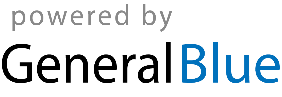 